Plnění bude financováno z: Státního rozpočtu Plnění není pro ekonomickou činnost ŘVCVystavil: 			Schvaluje: 		XXXXXXXXXXXXXXXX	Ing. Lubomír Fojtů	OSP	ředitel ŘVC ČRSouhlasí:			XXXXXXXXXXXXXXXX	Správce rozpočtuZa dodavatele převzal a akceptuje:Dne:OBJEDNÁVKA č. 072/2023OBJEDNÁVKA č. 072/2023OBJEDNÁVKA č. 072/2023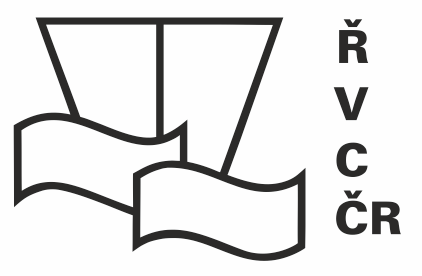 Odběratel:Ředitelství vodních cest ČRDodavatel:ABF, a.s.Adresa:Nábřeží L. Svobody 1222/12Adresa:Beranových 667 Adresa:110 15 Praha 1Adresa:199 00 Praha 9 IČ:67981801IČ:63080575DIČ:CZ67981801DIČ:CZ63080575DIČ:Je plátce DPHDIČ:Bankovní spojení:XXXXXXXXXXXXXXXXBankovní spojení:XXXXXXXXXXXXXXXXČíslo účtu:XXXXXXXXXXXXXXXXČíslo účtu:XXXXXXXXXXXXXXXXTel.:XXXXXXXXXXXXXXXXTel.:XXXXXXXXXXXXXXXXE-mail:XXXXXXXXXXXXXXXXE-mail:XXXXXXXXXXXXXXXXOrganizační složka státu zřízená Ministerstvem dopravy, a to Rozhodnutím ministra dopravy a spojů České republiky č. 849/98-KM ze dne 12.3.1998 (Zřizovací listina č. 849/98-MM ze dne 12.3.1998, ve znění Dodatků č.1, 2, 3, 4, 5, 6, 7, 8, 9, 10, 11 a 12)Organizační složka státu zřízená Ministerstvem dopravy, a to Rozhodnutím ministra dopravy a spojů České republiky č. 849/98-KM ze dne 12.3.1998 (Zřizovací listina č. 849/98-MM ze dne 12.3.1998, ve znění Dodatků č.1, 2, 3, 4, 5, 6, 7, 8, 9, 10, 11 a 12)Zapsána v obchodním rejstříku vedeném u Městského soudu v Praze oddíl B, vložka 3309Zapsána v obchodním rejstříku vedeném u Městského soudu v Praze oddíl B, vložka 3309Objednáváme u Vás:Objednáváme u Vás:Ve smyslu přihlášky k účasti na výstavě, která je přílohou této objednávky,výstavní plochu na výstavě FOR BOAT 2023 ve dnech 17. – 19. března 2023 v PVA EXPO PRAHA pro expozici ŘVC ČR  o rozměrech 8 x 3 m s vlastní stavbou, informující o programu rozvoje infrastruktury Labské a Vltavské vodní cesty pro rekreační plavbu, v celkové ceně 37 200,- Kč bez DPHPovinné pojištění 1 200,- Kč bez DPHRegistrační poplatek na výstavu 5 500,- Kč bez DPHKoberec barevný. Celková cena 5 280,- Kč bez DPHElektrické napájení 5 100,- Kč bez DPHVe smyslu přihlášky k účasti na výstavě, která je přílohou této objednávky,výstavní plochu na výstavě FOR BOAT 2023 ve dnech 17. – 19. března 2023 v PVA EXPO PRAHA pro expozici ŘVC ČR  o rozměrech 8 x 3 m s vlastní stavbou, informující o programu rozvoje infrastruktury Labské a Vltavské vodní cesty pro rekreační plavbu, v celkové ceně 37 200,- Kč bez DPHPovinné pojištění 1 200,- Kč bez DPHRegistrační poplatek na výstavu 5 500,- Kč bez DPHKoberec barevný. Celková cena 5 280,- Kč bez DPHElektrické napájení 5 100,- Kč bez DPHDodavatel je oprávněn vystavit daňový doklad pouze na základě oprávněnou osobou odběratele odsouhlaseného a podepsaného . Oprávněnou osobou odběratele pro převzetí předmětu plnění této objednávky XXXXXXXXXXXXXXXX, OSE Předpokládaná cena celkem je        54 280,00 Kč bez DPH                                             	           65 678,00 Kč vč. DPHDodavatel je oprávněn vystavit daňový doklad pouze na základě oprávněnou osobou odběratele odsouhlaseného a podepsaného . Oprávněnou osobou odběratele pro převzetí předmětu plnění této objednávky XXXXXXXXXXXXXXXX, OSE Předpokládaná cena celkem je        54 280,00 Kč bez DPH                                             	           65 678,00 Kč vč. DPHPlatební podmínky: předem zálohouTermín dodání:17.-19.3.2023Datum vystavení:16.2.2023Záruční podmínky: